Ваш ребенок правша или левша?Как часто мы обращаем внимание в раннем возрасте не то, какой рукой наш малыш берет игрушки, бутылочку, ложку? Почему мы нервничаем, если ребенок лучше орудует левой рукой, чем правой? Как определить правша или левша ваш кроха, и в каком возрасте необходимо обратить на это внимание? Все эти вопросы часто волнуют родителей, заботящихся о состоянии здоровья малыша и его будущем развитии.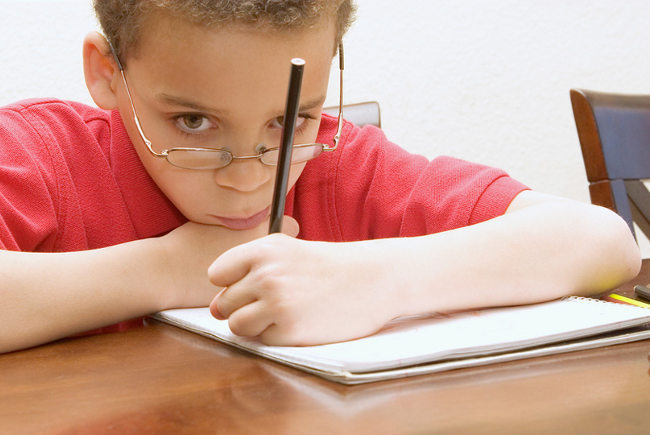 Почему ребенок левша и так ли это плохо на самом деле?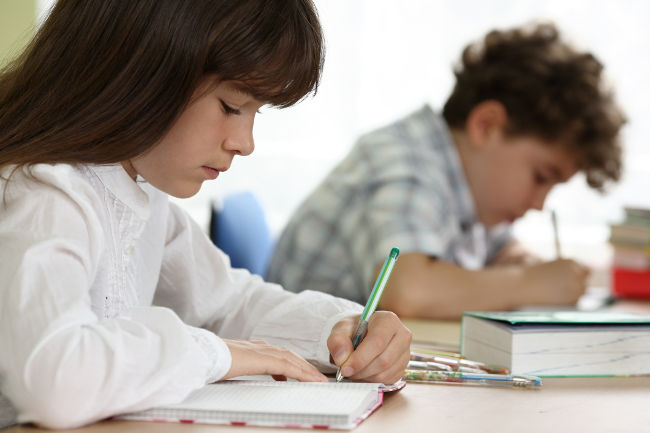 